Highly Recommended ReadingsApplying Alcoholics Anonymous Principles to the Disease of Racism
Kenneth L. Radcliffe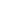 The New Jim Crow: Mass Incarceration in the Age of Colorblindness
Michelle AlexanderConsciousness-in-Action: Toward an Integral Psychology of Liberation & Transformation 
Raúl Quiñones Rosado PhDLearning in a Burning House: Educational Inequality, Ideology, and (Dis)Integration
Sonya Douglass HorsfordConsciousness-in-Action: Toward an Integral Psychology of Liberation & Transformation
Raúl Quiñones Rosado PhD Learning While Black: Creating Educational Excellence for African American Children
Janice E. HaleThe Soul of Money: Reclaiming the Wealth of Our Inner Resources
Lynne TwistFrom Slavery to Mass Incarceration (pdf)
Loïc WacquantBecoming the Anti-racist Church: Journeying Toward Wholeness
Joseph BarndtAccountability and White Anti-racist Organizing: Stories from Our Work
Bonnie Cushing, with Lila Cabbil, Margery Freeman, Jeff Hitchcock, and Kimberley Richards, editors
Foreword by Ronald Chisom Revolution Will Not Be Funded: Beyond the Non-Profit Industrial Complex
Beyond the Non-Profit Industrial Complex
INCITE! Women of Color Against ViolenceBut Some Of Us Are Brave: All the Women Are White, All the Blacks Are Men: Black Women's Studies
Gloria T. (edt) Hull- 1986American Apartheid: Segregation and the Making of the Underclass
Douglas S. Massey, Nancy A. Denton- 1994 Black Skin, White Masks
Frantz Fanon 1991 killing rage: Ending Racism
bell hooks-1995 Malcolm X Speaks: Selected Speeches and Statements
George Breitman (edt) 1965 Pedagogy of the Oppressed
Paulo Freire-1996 A Race Is a Nice Thing to Have: A Guide to Being a White Person or Understanding the White Persons in Your Life
Janet Helms-1992 Sister Outsider: Essays and Speeches (Crossing Press Feminist Series)
Audre Lorde-1984 The Great Wells of Democracy: The Meaning of Race in American Life
Manning Marable- 2002 The Shame of the Nation: The Restoration of Apartheid Schooling in America
Jonathan Kozol 2005 When Affirmative Action Was White: An Untold History of Racial Inequality in Twentieth-Century America
Ira Katznelson 2005 You Call This Democracy?: : Who Benefits, Who Pays, Who Really Decides
Paul Kivel 2004 The Color of Wealth: The Story Behind the U.S. Racial Wealth Divide
By Meizhu Lui, Barbara Robles, Betsy Leondar-Wright, Rose Brewer, Rebecca Adamson
The New Press, 2006 Understanding and Dismantling Racism: The Twenty-first Century Challenge to White America 
by Joseph Barndt
Specs: paperback, 244 pages
Fortress Press
Order from link above or call Fortress Press at 1-800-328-4648 or visit the Web site at www.fortresspress.com. http://www.cddbooks.com/Bookstore/bookstore.aspLiving in the TensionThe Quest for a Spiritualized Racial Justice by Shelly TochlukLifting the White VeilA Look at White American Culture by Jeff HitchcockThe Anti-Racist CookbookA recipe guide for conversations about race that goes beyond covered dishes and "Kum-Bah-Ya"Talking About RaceA workbook about white people fostering racial equality in their lives by KaolinWhat Was I Thinking? (3 publications available)Reflections on everyday racism by Barbara BeckwithAccountability and White Anti-racist OrganizingStories from Our Work by Bonnie Cushing, with Lila Cabbil, Margery Freeman, Jeff Hitchcock, and Kimberley RichardsLifting the White VeilAn exploration of white American culture in a multiracial context by Jeff HitchcockSome of MY Best Friends are Black: The Strange Story of Integration in America by Tanner Colby"Everyday White People Confront Racial and Social Injustice" edited by Eddie Moore et al:
https://sty.presswarehouse.com/books/BookDetail.aspx?productID=395127